https://upslanches.ruБатарейный Шкаф LANCHES  серия compact CBR 4-100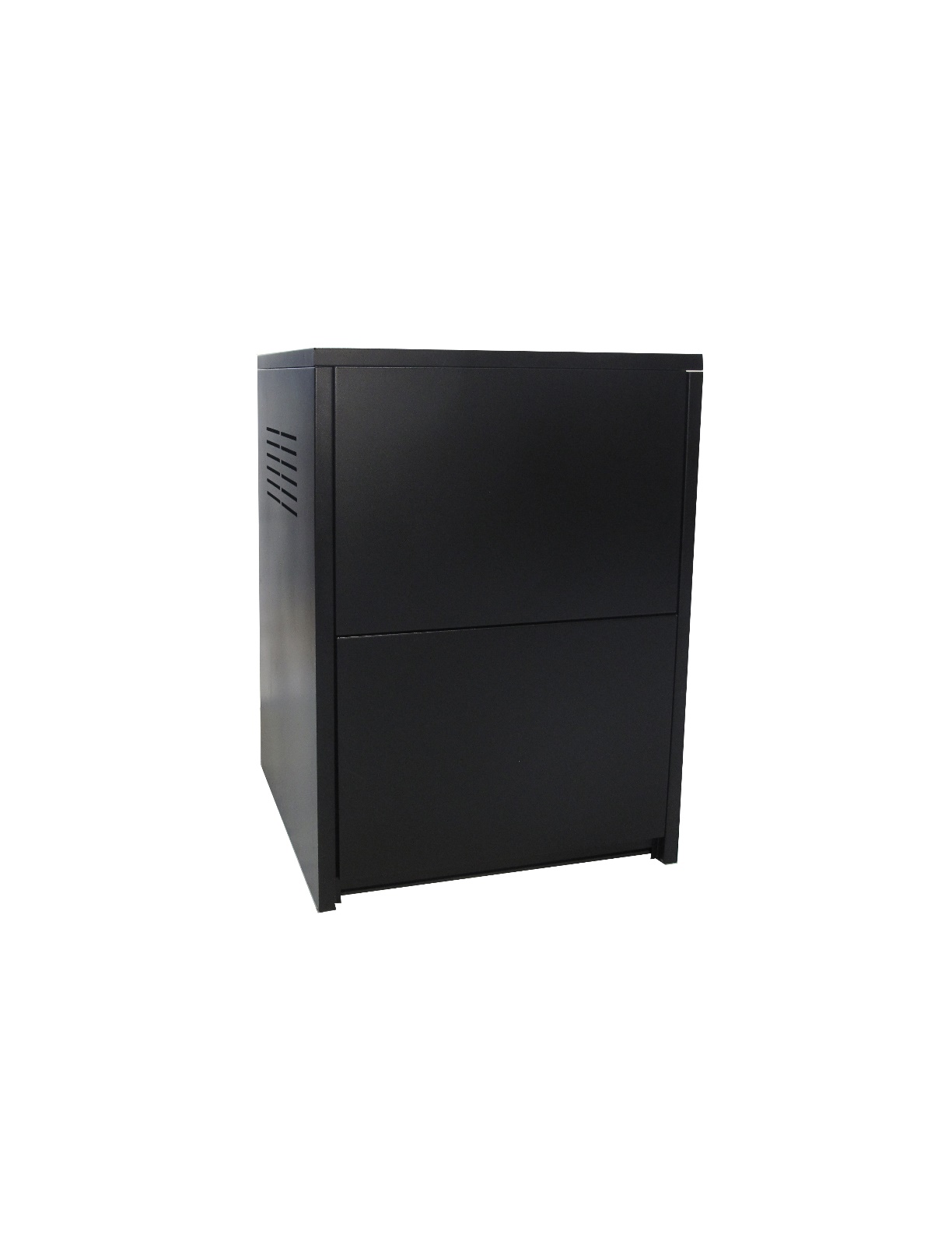 ОписаниеБатарейные шкафы СBR 4-100 (БШ) предназначены для обеспечения необходимого времени автономной работы оборудования к ИБП LANCHES подключаются внешние аккумуляторы соответствующей емкости.БШ отличает компактность и удобство при транспортировке и установке.БШ поставляются в разобранном виде и собираются непосредственно на месте эксплуатации, обеспечивая прекрасный доступ к клеммам аккумуляторов для подключения батарейных перемычек.БШ опционально комплектуются батарейными перемычками, клеммной колодкой и автоматическим предохранителем.Перечень деталей:1.	Несущая боковая панель правая – 1шт2.	Несущая боковая панель левая – 1шт3.	Полки – 4 шт4.	Боковые съемные панели – 4 шт5.	Крыша – 1 шт6.	Скоба под автоматический выключатель – 1 шт7.	Клеммная колодка – 1 шт (опция)Крепеж1.	Болты крепления крыши – 4 шт2.	Винты для крепления скобы – 2 шт3.	Саморезы для крепления колодки – 2 шт (опция)4.	Гайка для заземления М6 – 1шт5.	Шайба М6 простая оцинкованная – 5шт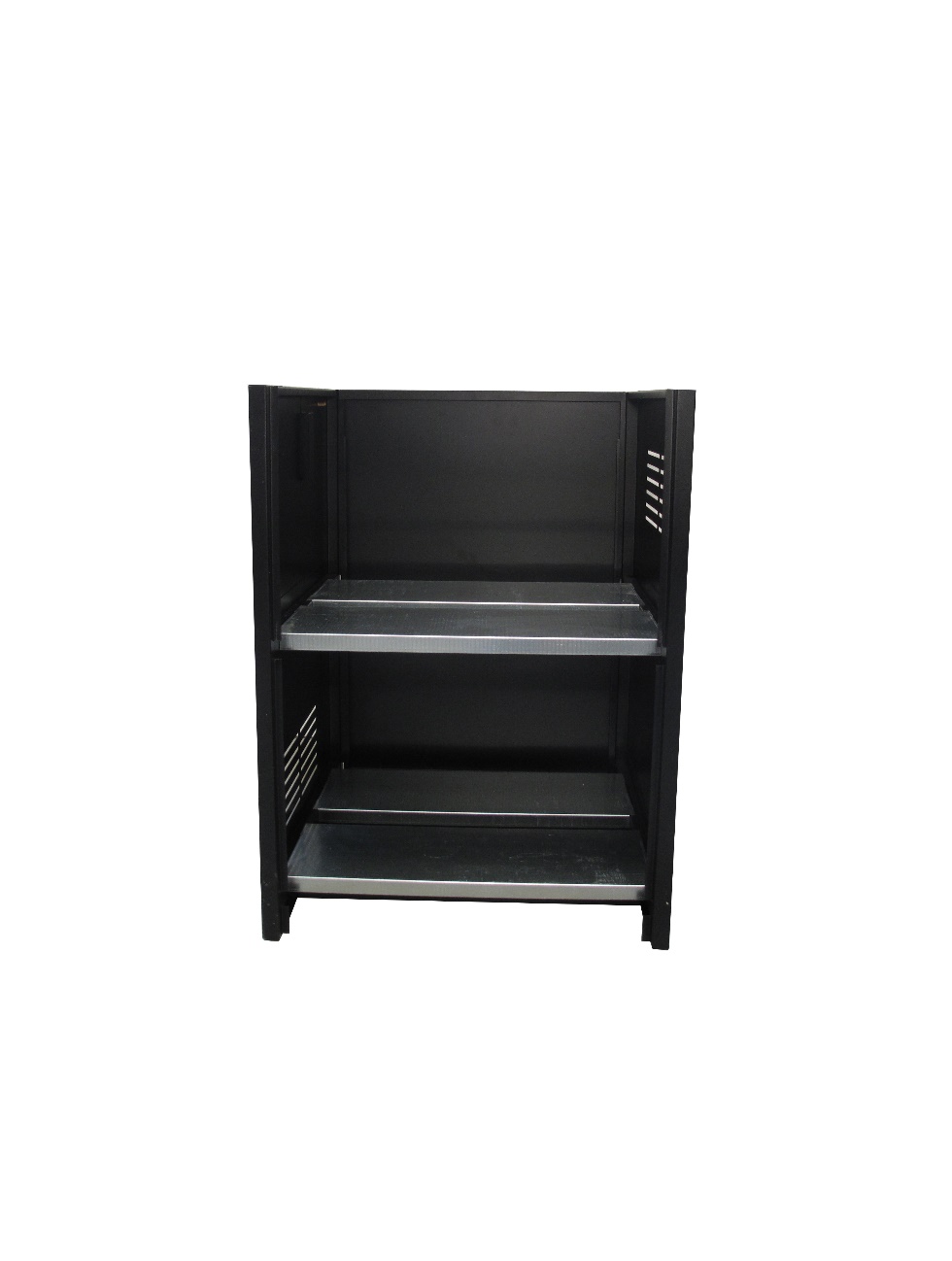 МодельCBR 4-100Устанавливаемые батареидо 4 шт, 65Ач - 100Ачдо 8 шт, 24Ач - 55Ачдо 20 шт 7Ач – 18АчКоличество уровней2Габариты шкафа ДхШхВ, мм470×470×645 Габариты упаковки ДхШхВ, мм650х500х200Вес, кг13